Deep River Minor Hockey Association                               Executive Meeting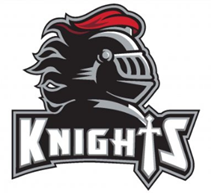                                                                                              23 March 2017/ 7:05 pm/ Red RoomPresent:Al Taylor, President                                             Jen Causey, VP/ Health and Safety                                              Julie McLaren, Equipment Manager                 Nicole Lane, Secretary                                            Ken Titterington, Director of House                 Candace Blimkie, Tournaments                          Mike Cameron,  IP Co-Ordinator                       Tracy Kasaboski, Registrar                                                               Jessy Pace,  Ice Allocator                                     Rob McLaren, Fundraising                                          Brodie Whitelaw, Director of House                Trevor Horne, referee in Chief                           John Hoyle, Trophies Absent:               Stephen Bird, Past President                                    Rodney Munch, Treasurer                                         	  Amanda D` Ornelles,  Registrar                                                                            MINUTES         1.   Approval of minutes from 15 February 2017. Rob motioned, Mike Second         2.    Reports:  A.  President: District meeting on Tuesday 21 March, 2017. HEO  stated associations   should not be keeping police record checks.                                                                                                                                       Vote for minor Atom Aces turned down at District level.                                                           AGM will be 26 Apr 17 @ 0700  at the Deep River Town Hall.                                                                 Please review policies, procedure, constitution for any changes needed.  Present to the executive for approval. Rob handed out  fundraising policy for Arnprior. He will review and make the necessary changes. Executive to give feedback in regards to policy.                      John ordered awards through Donna. He must le the team managers know they are ordered. Al approached midget kids in regards to applying for the Tyler Finley award. Documents must be submitted by the end of March.                                                                                     Coaching application for rep must be in Jun/Jul. Jen would like the application deadlines pushed to August. Will be reviewed.                B.  Vice President/ Health and Safety:  Deep River police will allow Jen to drop off letters needed for people to get criminal reference checks completed.  Individuals will pick them up when they are ready.                                                                                                                  Jen sent injury report off to HEO. She has a copy of everything that was sent off.C.     IP Coordinator: IP night, kids had an amazing time. Shen will be supplying new jerseys every year so the  kids can keep jerseys.                                                                                           D.    Equipment: Apr 7 will be banquet. Midget kids will be setting up and tearing down.    E.    Ice Allocator: Nothing from the town in regards to timing for the fossils. Would like to present to the town about having one less adult tournament. Jesse will get date for a meeting.                                      F.   Referee in Chief:  would like to encourage one manager  one team to call to schedule refs.                           Al said the association can change rules on wearing billy goat. If a player in in the district we can enforce wearing the billy goat. If a team is out of the district association can’t enforce. Refs need to use  discretion.     G:   Director of house: Peewee House were C champs , Novice house were B champs . H.   Registrar:  Team lists won’t require signatures until next year.  Managers will have to realty      double check to make sure that this is done. Online payment had some glitches. Still think it’s a good idea. I.   Trophies: Watches ordered, for  graduating players. Next years gift will change to    	           	           something more modern. ESSO medals are ordered.     J.  Fundraising :  Tickets will be sold at Banquet for free registration for 2017/2018 season.            Executive to look at Arnprior policy to change our current policy to add policy in regards to Silver Stick Tournament fundraising. K. Director of rep:  Nothing to report. L. Web Master: Nothing to report .        M: Treasurer:  Nothing to report           N.  Tournaments: Nothing to report.	AGM booked for  26 April at 7:00 pm at Town Hall.	Meeting Adjourned at  8:00 PM.  Motion to adjourn Candace, second Julie.